List the subjects that the student will be enrolled in. Select goals according to student communication skills, interests, strengths and weaknesses. Check the boxes to show that all goals are covered across subjects. This template is provided to assist schools and may be reused and adapted.Leisure and recreation (LR)Leisure and recreation (LR)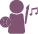 Leisure and recreation (LR)Leisure and recreation (LR)Leisure and recreation (LR)Leisure and recreation (LR)Leisure and recreation (LR)Leisure and recreation (LR)Leisure and recreation (LR)Leisure and recreation (LR)Leisure and recreation (LR)Leisure and recreation (LR)Leisure and recreation (LR)Leisure and recreation (LR)Leisure and recreation (LR)Leisure and recreation (LR)Leisure and recreation (LR)Leisure and recreation (LR)Leisure and recreation (LR)Leisure and recreation (LR)Leisure and recreation (LR)Leisure and recreation (LR)QCIA curriculum plan learning goalsQCIA curriculum plan learning goalsQCIA curriculum plan learning goalsQCIA curriculum plan learning goalsQCIA curriculum plan learning goalsSubjectsSubjectsSubjectsSubjectsSubjectsSubjectsSubjectsSubjectsSubjectsSubjectsSubjectsSubjectsSubjectsSubjectsSubjectsLearning focusLearning focusSubcategorySubcategoryGoalPhysical activities for leisure and recreation (LR1)Physical activities for leisure and recreation (LR1)Movement skills and challenges (LR1.1)Movement skills and challenges (LR1.1)Position and move different parts of the body to maintain flexibility and healthPhysical activities for leisure and recreation (LR1)Physical activities for leisure and recreation (LR1)Movement skills and challenges (LR1.1)Movement skills and challenges (LR1.1)Perform fundamental movement skillsPhysical activities for leisure and recreation (LR1)Physical activities for leisure and recreation (LR1)Movement skills and challenges (LR1.1)Movement skills and challenges (LR1.1)Perform and practice fundamental movement skills:using different parts of the bodyin response to stimuli, such as equipment, rhythm, music and wordsPhysical activities for leisure and recreation (LR1)Physical activities for leisure and recreation (LR1)Movement skills and challenges (LR1.1)Movement skills and challenges (LR1.1)Demonstrate how the body can move in relation to other objects and peoplePhysical activities for leisure and recreation (LR1)Physical activities for leisure and recreation (LR1)Movement skills and challenges (LR1.1)Movement skills and challenges (LR1.1)Participate in gross motor activitiesPhysical activities for leisure and recreation (LR1)Physical activities for leisure and recreation (LR1)Movement skills and challenges (LR1.1)Movement skills and challenges (LR1.1)Participate in games with equipmentPhysical activities for leisure and recreation (LR1)Physical activities for leisure and recreation (LR1)Movement skills and challenges (LR1.1)Movement skills and challenges (LR1.1)Participate in games without equipmentPhysical activities for leisure and recreation (LR1)Physical activities for leisure and recreation (LR1)Movement skills and challenges (LR1.1)Movement skills and challenges (LR1.1)Identify movement challengesPhysical activities for leisure and recreation (LR1)Physical activities for leisure and recreation (LR1)Movement skills and challenges (LR1.1)Movement skills and challenges (LR1.1)Safely operate electric mobility devicesPhysical activities for leisure and recreation (LR1)Physical activities for leisure and recreation (LR1)Movement skills and challenges (LR1.1)Movement skills and challenges (LR1.1)Test possible solutions to movement challenges through trial and errorPhysical activities for leisure and recreation (LR1)Physical activities for leisure and recreation (LR1)Movement skills and challenges (LR1.1)Movement skills and challenges (LR1.1)Identify and describe how own body can move in relation to effort, space, time, objects and peoplePhysical activities for leisure and recreation (LR1)Physical activities for leisure and recreation (LR1)Movement skills and challenges (LR1.1)Movement skills and challenges (LR1.1)Perform fundamental movement skills to sequence and perform simple movement patternsPhysical activities for leisure and recreation (LR1)Physical activities for leisure and recreation (LR1)Movement skills and challenges (LR1.1)Movement skills and challenges (LR1.1)Perform simple movement sequences incorporating elements of effort, space, time, objects and peoplePhysical activities for leisure and recreation (LR1)Physical activities for leisure and recreation (LR1)Movement skills and challenges (LR1.1)Movement skills and challenges (LR1.1)Propose a range of alternatives and test their effectiveness when solving movement challengesPhysical activities for leisure and recreation (LR1)Physical activities for leisure and recreation (LR1)Movement skills and challenges (LR1.1)Movement skills and challenges (LR1.1)Apply innovative and creative thinking in solving movement challengesPhysical activities for leisure and recreation (LR1)Physical activities for leisure and recreation (LR1)Movement skills and challenges (LR1.1)Movement skills and challenges (LR1.1)Construct and perform imaginative and original movement sequences in response to stimuliPhysical activities for leisure and recreation (LR1)Physical activities for leisure and recreation (LR1)Movement skills and challenges (LR1.1)Movement skills and challenges (LR1.1)Practise and apply movement concepts and strategiesPhysical activities for leisure and recreation (LR1)Physical activities for leisure and recreation (LR1)Group activities and fair play (LR1.2)Group activities and fair play (LR1.2)Cooperate with others when participating in physical activitiesPhysical activities for leisure and recreation (LR1)Physical activities for leisure and recreation (LR1)Group activities and fair play (LR1.2)Group activities and fair play (LR1.2)Follow rules when participating in physical activitiesPhysical activities for leisure and recreation (LR1)Physical activities for leisure and recreation (LR1)Group activities and fair play (LR1.2)Group activities and fair play (LR1.2)Use strategies to work in group situations when participating in physical activitiesPhysical activities for leisure and recreation (LR1)Physical activities for leisure and recreation (LR1)Group activities and fair play (LR1.2)Group activities and fair play (LR1.2)Identify rules and play fairly when participating in physical activitiesPhysical activities for leisure and recreation (LR1)Physical activities for leisure and recreation (LR1)Group activities and fair play (LR1.2)Group activities and fair play (LR1.2)Adopt inclusive practices when participating in physical activitiesPhysical activities for leisure and recreation (LR1)Physical activities for leisure and recreation (LR1)Group activities and fair play (LR1.2)Group activities and fair play (LR1.2)Participate safely in simple games with and without equipment, such as moving safely in space, respecting others’ space and passing to other playersPhysical activities for leisure and recreation (LR1)Physical activities for leisure and recreation (LR1)Group activities and fair play (LR1.2)Group activities and fair play (LR1.2)Apply basic rules and scoring systemsPhysical activities for leisure and recreation (LR1)Physical activities for leisure and recreation (LR1)Group activities and fair play (LR1.2)Group activities and fair play (LR1.2)Demonstrate fair play when participatingPhysical activities for leisure and recreation (LR1)Physical activities for leisure and recreation (LR1)Group activities and fair play (LR1.2)Group activities and fair play (LR1.2)Participate positively in groups and teams by encouraging others and negotiating roles and responsibilitiesPhysical activities for leisure and recreation (LR1)Physical activities for leisure and recreation (LR1)Group activities and fair play (LR1.2)Group activities and fair play (LR1.2)Demonstrate ethical behaviour and fair play when participating in physical activitiesPhysical activities for leisure and recreation (LR1)Physical activities for leisure and recreation (LR1)Group activities and fair play (LR1.2)Group activities and fair play (LR1.2)Understand the contribution of different roles and responsibilities, such as coach, official, manager, instructor and leader, in physical activities that promote enjoyment, safety and positive outcomes for participantsPhysical activities for leisure and recreation (LR1)Physical activities for leisure and recreation (LR1)Group activities and fair play (LR1.2)Group activities and fair play (LR1.2)Adopt rules and responsibilities that support and enhance team cohesion and lead to successful movement outcomesThe importance of lifelong physical activity (LR2)The importance of lifelong physical activity (LR2)Show awareness of participating in an activity, e.g. smilingThe importance of lifelong physical activity (LR2)The importance of lifelong physical activity (LR2)Describe feeling before, during and after participating in physical activitiesThe importance of lifelong physical activity (LR2)The importance of lifelong physical activity (LR2)Explore how regular physical activity keeps individuals healthy and wellThe importance of lifelong physical activity (LR2)The importance of lifelong physical activity (LR2)Identify the body’s reactions to participating in physical activitiesThe importance of lifelong physical activity (LR2)The importance of lifelong physical activity (LR2)Examine the benefits of physical activity and physical fitness to health and wellbeingThe importance of lifelong physical activity (LR2)The importance of lifelong physical activity (LR2)Participate in physical activities designed to enhance fitnessThe importance of lifelong physical activity (LR2)The importance of lifelong physical activity (LR2)Discuss the impact that regular participation can have on health and wellbeingThe importance of lifelong physical activity (LR2)The importance of lifelong physical activity (LR2)Compare and contrast the effect of regular and non-regular participation in physical activities on own health and wellbeingPreferred leisure and recreation activities (LR3)Preferred leisure and recreation activities (LR3)Identifying preferences (LR3.1)Identifying preferences (LR3.1)Use behaviours that indicate preference for particular activitiesPreferred leisure and recreation activities (LR3)Preferred leisure and recreation activities (LR3)Identifying preferences (LR3.1)Identifying preferences (LR3.1)Identify interests in particular physical, artistic and cultural activitiesPreferred leisure and recreation activities (LR3)Preferred leisure and recreation activities (LR3)Identifying preferences (LR3.1)Identifying preferences (LR3.1)Make choices based on personal preferences for particular activitiesPreferred leisure and recreation activities (LR3)Preferred leisure and recreation activities (LR3)Identifying preferences (LR3.1)Identifying preferences (LR3.1)Explain reasons for personal interest in particular physical, artistic and cultural activitiesPreferred leisure and recreation activities (LR3)Preferred leisure and recreation activities (LR3)Identifying preferences (LR3.1)Identifying preferences (LR3.1)Identify and explain which physical, artistic and cultural activities meet own needs and interestsPreferred leisure and recreation activities (LR3)Preferred leisure and recreation activities (LR3)Identifying preferences (LR3.1)Identifying preferences (LR3.1)Describe the features that make different physical. Artistic and cultural activities enjoyablePreferred leisure and recreation activities (LR3)Preferred leisure and recreation activities (LR3)Identifying preferences (LR3.1)Identifying preferences (LR3.1)Identify what makes activities enjoyable and safe and how physical activity keeps you healthy and well, through participating in physical activitiesParticipating in activities (LR3.2)Participate as a spectator in a sports eventParticipate as a spectator in a sports eventParticipating in activities (LR3.2)Explore ways spectators show their appreciation for games, matches or eventsExplore ways spectators show their appreciation for games, matches or eventsParticipating in activities (LR3.2)Explore how fans become involved with a particular sport, team or event.Explore how fans become involved with a particular sport, team or event.Participating in activities (LR3.2)Participate as an audience member at a concert or show Participate as an audience member at a concert or show Participating in activities (LR3.2)Explore ways audience members show their appreciation for a concert or showExplore ways audience members show their appreciation for a concert or showParticipating in activities (LR3.2)Identify and take-up opportunities to access local community resources that support participation in physical and health-related activitiesIdentify and take-up opportunities to access local community resources that support participation in physical and health-related activitiesParticipating in activities (LR3.2)Identify and take up opportunities to access local community resources that support participation in artistic and cultural activitiesIdentify and take up opportunities to access local community resources that support participation in artistic and cultural activitiesParticipating in activities (LR3.2)Explore how participation in physical, artistic and cultural activities from their own and other cultures can create community connections and intercultural understandingExplore how participation in physical, artistic and cultural activities from their own and other cultures can create community connections and intercultural understandingParticipating in activities (LR3.2)Participate in an organised sporting activityParticipate in an organised sporting activityPerforming Arts activities — dance, drama, music (LR4)Performing Arts activities — dance, drama, music (LR4)Show awareness of dramatic play or roleplayShow awareness of dramatic play or roleplay☐☐☐☐☐☐☐☐☐☐☐☐☐☐☐Performing Arts activities — dance, drama, music (LR4)Performing Arts activities — dance, drama, music (LR4)Experience live and recorded musicExperience live and recorded music☐☐☐☐☐☐☐☐☐☐☐☐☐☐☐Performing Arts activities — dance, drama, music (LR4)Performing Arts activities — dance, drama, music (LR4)Show awareness of sound and rhythm using voice, body percussion or movementShow awareness of sound and rhythm using voice, body percussion or movement☐☐☐☐☐☐☐☐☐☐☐☐☐☐☐Performing Arts activities — dance, drama, music (LR4)Performing Arts activities — dance, drama, music (LR4)Recognise that dance, drama and music can convey emotions, ideas and storiesRecognise that dance, drama and music can convey emotions, ideas and stories☐☐☐☐☐☐☐☐☐☐☐☐☐☐☐Performing Arts activities — dance, drama, music (LR4)Performing Arts activities — dance, drama, music (LR4)Use fundamental movement skills to engage in a dance, dramatic performance or musicUse fundamental movement skills to engage in a dance, dramatic performance or music☐☐☐☐☐☐☐☐☐☐☐☐☐☐☐Performing Arts activities — dance, drama, music (LR4)Performing Arts activities — dance, drama, music (LR4)Share dance, drama or music with peers to communicate emotions, experiences, ideas and storiesShare dance, drama or music with peers to communicate emotions, experiences, ideas and stories☐☐☐☐☐☐☐☐☐☐☐☐☐☐☐Performing Arts activities — dance, drama, music (LR4)Performing Arts activities — dance, drama, music (LR4)Sing, play instruments and move to music, e.g. chants, songs and rhymesSing, play instruments and move to music, e.g. chants, songs and rhymes☐☐☐☐☐☐☐☐☐☐☐☐☐☐☐Performing Arts activities — dance, drama, music (LR4)Performing Arts activities — dance, drama, music (LR4)Rehearse and perform to develop interpersonal and team skillsRehearse and perform to develop interpersonal and team skills☐☐☐☐☐☐☐☐☐☐☐☐☐☐☐Performing Arts activities — dance, drama, music (LR4)Performing Arts activities — dance, drama, music (LR4)Describe how dance movements, dramatic stories or musical compositions communicate emotions, experiences, ideas and storiesDescribe how dance movements, dramatic stories or musical compositions communicate emotions, experiences, ideas and storiesPerforming Arts activities — dance, drama, music (LR4)Performing Arts activities — dance, drama, music (LR4)Identify and imagine emotions, ideas or stories for a dance drama or roleplayIdentify and imagine emotions, ideas or stories for a dance drama or roleplay☐☐☐☐☐☐☐☐☐☐☐☐☐☐☐Performing Arts activities — dance, drama, music (LR4)Performing Arts activities — dance, drama, music (LR4)Identify where and why people dance and engage in dramatic performancesIdentify where and why people dance and engage in dramatic performances☐☐☐☐☐☐☐☐☐☐☐☐☐☐☐Performing Arts activities — dance, drama, music (LR4)Performing Arts activities — dance, drama, music (LR4)Use voice, movement or facial expression to imagine or establish roles or situationsUse voice, movement or facial expression to imagine or establish roles or situations☐☐☐☐☐☐☐☐☐☐☐☐☐☐☐Performing Arts activities — dance, drama, music (LR4)Performing Arts activities — dance, drama, music (LR4)Share personal understanding of what happened in a performanceShare personal understanding of what happened in a performance☐☐☐☐☐☐☐☐☐☐☐☐☐☐☐Performing Arts activities — dance, drama, music (LR4)Performing Arts activities — dance, drama, music (LR4)Explore how different cultures explore drama, dance and musicExplore how different cultures explore drama, dance and music☐☐☐☐☐☐☐☐☐☐☐☐☐☐☐Performing Arts activities — dance, drama, music (LR4)Performing Arts activities — dance, drama, music (LR4)Describe the emotions, ideas or stories conveyed through music that has been listened to and playedDescribe the emotions, ideas or stories conveyed through music that has been listened to and played☐☐☐☐☐☐☐☐☐☐☐☐☐☐☐Performing Arts activities — dance, drama, music (LR4)Performing Arts activities — dance, drama, music (LR4)Identify aspects of dance, dramatic or musical performance enjoyed, or not enjoyedIdentify aspects of dance, dramatic or musical performance enjoyed, or not enjoyed☐☐☐☐☐☐☐☐☐☐☐☐☐☐☐Performing Arts activities — dance, drama, music (LR4)Performing Arts activities — dance, drama, music (LR4)Share personal opinions about dance, dramatic performance or piece of musicShare personal opinions about dance, dramatic performance or piece of music☐☐☐☐☐☐☐☐☐☐☐☐☐☐☐Performing Arts activities — dance, drama, music (LR4)Performing Arts activities — dance, drama, music (LR4)Identify and describe personal music preferencesIdentify and describe personal music preferences☐☐☐☐☐☐☐☐☐☐☐☐☐☐☐Visual and Media Arts activities (LR5)View their own and others’ artworkView their own and others’ artwork☐☐☐☐☐☐☐☐☐☐☐☐☐☐☐Visual and Media Arts activities (LR5)Show awareness that artworks can convey emotions and storiesShow awareness that artworks can convey emotions and stories☐☐☐☐☐☐☐☐☐☐☐☐☐☐☐Visual and Media Arts activities (LR5)Show awareness of representations of self and others in images, sounds and textShow awareness of representations of self and others in images, sounds and text☐☐☐☐☐☐☐☐☐☐☐☐☐☐☐Visual and Media Arts activities (LR5)Explore and experiment with different materials and processes to make artworkExplore and experiment with different materials and processes to make artwork☐☐☐☐☐☐☐☐☐☐☐☐☐☐☐Visual and Media Arts activities (LR5)Make representations of self and others using images, sounds and textMake representations of self and others using images, sounds and text☐☐☐☐☐☐☐☐☐☐☐☐☐☐☐Visual and Media Arts activities (LR5)Use media technology to capture images, sounds and text and edit to convey experiences, emotions and ideasUse media technology to capture images, sounds and text and edit to convey experiences, emotions and ideas☐☐☐☐☐☐☐☐☐☐☐☐☐☐☐Visual and Media Arts activities (LR5)Use safe practices when making artworks and using media technologyUse safe practices when making artworks and using media technology☐☐☐☐☐☐☐☐☐☐☐☐☐☐☐Visual and Media Arts activities (LR5)Identify and use different forms and styles of visual artwork, including 2D and 3D formsIdentify and use different forms and styles of visual artwork, including 2D and 3D forms☐☐☐☐☐☐☐☐☐☐☐☐☐☐☐Visual and Media Arts activities (LR5)Sequence events to create stories using images, sounds and textSequence events to create stories using images, sounds and text☐☐☐☐☐☐☐☐☐☐☐☐☐☐☐Visual and Media Arts activities (LR5)Explore and experiment with techniques to enhance artworksExplore and experiment with techniques to enhance artworks☐☐☐☐☐☐☐☐☐☐☐☐☐☐☐Visual and Media Arts activities (LR5)Share and explain own artworks to othersShare and explain own artworks to others☐☐☐☐☐☐☐☐☐☐☐☐☐☐☐Visual and Media Arts activities (LR5)Explore and experiment with creating artworks that:convey own feelingsuse one’s own experiences, imagination and observations as inspirationuse others’ experiences, imagination and observations as inspirationExplore and experiment with creating artworks that:convey own feelingsuse one’s own experiences, imagination and observations as inspirationuse others’ experiences, imagination and observations as inspiration☐☐☐☐☐☐☐☐☐☐☐☐☐☐☐Visual and Media Arts activities (LR5)Describe the emotions and stories conveyed in artworksDescribe the emotions and stories conveyed in artworks☐☐☐☐☐☐☐☐☐☐☐☐☐☐☐Visual and Media Arts activities (LR5)Explain reasons for choosing to present and display artworks in particular waysExplain reasons for choosing to present and display artworks in particular ways☐☐☐☐☐☐☐☐☐☐☐☐☐☐☐Visual and Media Arts activities (LR5)Describe the ideas, characters and settings of stories in images, sounds and textDescribe the ideas, characters and settings of stories in images, sounds and text☐☐☐☐☐☐☐☐☐☐☐☐☐☐☐Visual and Media Arts activities (LR5)Identify and share personal opinions about artworksIdentify and share personal opinions about artworks☐☐☐☐☐☐☐☐☐☐☐☐☐☐☐Visual and Media Arts activities (LR5)Give reasons for personal opinions about artworksGive reasons for personal opinions about artworks☐☐☐☐☐☐☐☐☐☐☐☐☐☐☐Visual and Media Arts activities (LR5)Identify and describe personal art preferencesIdentify and describe personal art preferences☐☐☐☐☐☐☐☐☐☐☐☐☐☐☐